中国城市环境卫生协会工程管理专业委员会中环卫工程管理专委〔2022〕03号关于组织垃圾清运工/处理工职业技能培训的通知各有关单位：团体标准《垃圾清运工职业技能标准》、《垃圾处理工职业技能标准》已由中国城市环境卫生协会发布实施。为帮助垃圾清运处理从业人员学习理解标准要点、充实业务知识、提高操作技能，推进垃圾收运处理系统规范化运行及管理，我专委会拟结合团体标准的宣贯，于2022年12月18日-21日在福州市组织垃圾清运工/处理工职业技能培训，现将有关事宜通知如下：一、组织单位主办单位：中国城市环境卫生协会承办单位：中国城市环境卫生协会工程管理专业委员会中国城市环境卫生协会标准化技术委员会苏州苏科环保科技有限公司培训时间2022年12月18日-21日（18日报到）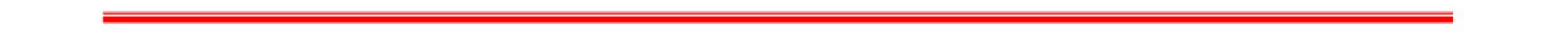 培训地点福州闽江饭店（福建省福州市五四路130号）培训对象垃圾收运处理系统（收集/转运站、填埋场、焚烧厂、厨余/餐厨处理厂、大件/园林垃圾处理厂等）作业人员、技术骨干和管理人员。五、培训方式与考核形式1.培训形式为课堂集中授课、现场参观学习、专家答疑+讨论交流等多种方式相结合。2.考核方式为笔试与综合评定相结合，考核合格者由中国城市环境卫生协会颁发培训证书。六、其他事项1.培训费用培训费1680元/人（包括培训资料费、现场考察费、专家授课费、证书制作费等），个人往返差旅费、住宿费自理。2.报名方式（1）本次培训采用线上报名的方式，拟参加培训人员请于12月15日前扫描以下二维码进行操作：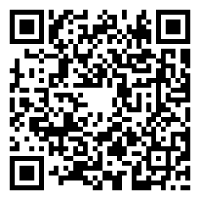 （2）报名后请务必扫描以下二维码添加会务组微信，加入培训群（后续培训信息、资料获取渠道）：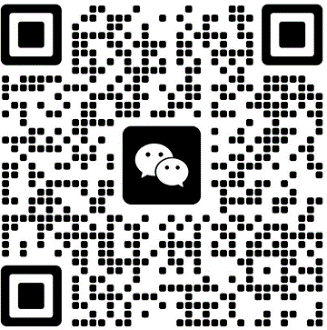 缴费开票请将培训费以对公转账形式汇到如下账户：户  名：中国城市环境卫生协会开户行：工商银行北京百万庄支行账  号：0200 0014 0901 4423 506请参加培训人员务必于12月15日前将培训费用通过银行转账方式提前支付，并备注“单位名称+垃圾清运工/处理工培训”，同时在报名系统内准确填写开发票信息及邮寄地址，收到费用后据此开具发票并邮寄。3.住宿安排本次培训协议酒店为：福州市闽江饭店（福建省福州市五四路130号，前台：0591-62722222），协议价格约360元/晚。4.注意事项请参加培训人员现场报到时携带1张2寸个人免冠彩色照片和身份证复印件，供培训后制作证书使用（如考核不通过，不予发放证书，照片不予退回）。七、联系方式吴恩海（工程管理专委会秘书长）：13706983838（微信同号）陈菲（工程管理专委会副秘书长）：18013112801 电子邮箱：em@caues.cn附件：交通提示                           中国城市环境卫生协会                            工程管理专业委员会                             2022年11月21日附件：交通提示酒店名称：福州市闽江饭店酒店地址：福建省福州市五四路130号（前台：0591-62722222）交通小贴士：一、火车1.福州火车站（即福州火车北站，距离闽江饭店约3公里）：福州火车站北广场出口→至公交车站→乘2路、5路、22路等，到“闽江饭店站”下车即到。2.福州南火车站（距离闽江饭店约22公里）(1)至福州南火车站出口有地铁标识：乘1号线→往“秀峰”方向。在“树兜”站下车C 出口，五四路树兜公车站换乘公交车51路、52路等。至“闽江饭店”站下车即到。(2)至福州南火车站出口右边公交站：乘坐K2路、306路换乘9路，换乘69路至“外贸中心酒店”站下，对面街即到。时间约需1.5个小时二、飞机福州长乐机场与闽江饭店距离约50公里。A：机场与酒店设有机场快线(商务车)，50元/人.趟B：出租车约50公里 (跳表)。